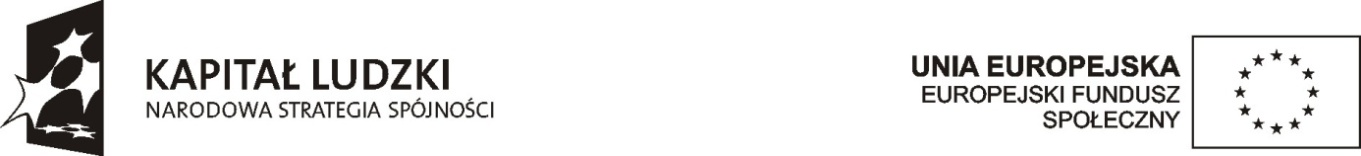 Załącznik nr 3 do SIWZ        .......................................	.......................................	.......................................	(nazwa i adres firmy – wykonawcy)OŚWIADCZENIE WYKONAWCY dot. postępowania o udzielenie zamówienia publicznego na: „Modernizacja przyszkolnych oddziałów przedszkolnych w gminie Pępowo”Niniejszym, oświadczam, że nie podlegam wykluczeniu z postępowania o udzielenie zamówienia na podstawie art. 24 ust. 1 ustawy z dnia 29 stycznia 2004 r. Prawo zamówień publicznych (t.j. Dz.U. z 2013 poz. 907z późn. zm.).(miejscowość)............................. dnia ............................	                               .............................................................                	               (podpis osoby/osób uprawnionej(ych) do składania                                                                                                                                                   oświadczeń woli w imieniu wykonawcy)